	                                                                                    Kluczbork 30.08.2022 r.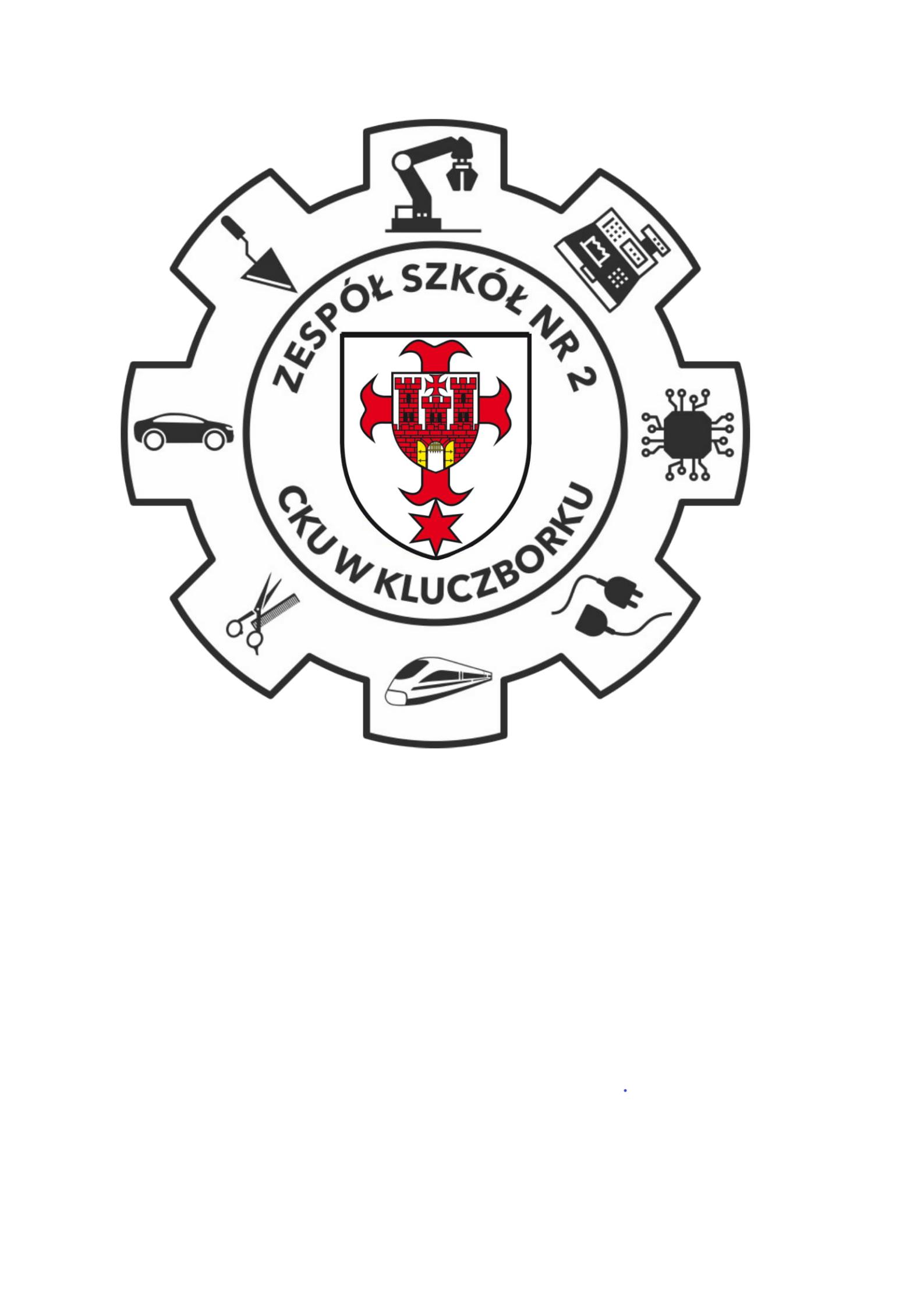 O G Ł O S Z E N I E        Ubezpieczycielem uczniów od następstw nieszczęśliwych wypadków                 w roku szkolnym 2022/2023 jest Towarzystwo Ubezpieczeniowe Colonnade Insurance S.A. Suma ubezpieczenia 21 000 zł.  Wariant II   Nr polisy 4021201380Okres ubezpieczenia od 01.09.2022r. do 31.08.2023r.Kwota ubezpieczenia na rok szkolny 2022/2023 wynosi 50 zł. Osoby chętne ubezpieczyć swoje dziecko wnoszą opłatę                         do wychowawcy klasy do dnia 30.09.2022r.